                            Российская Федерация          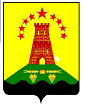 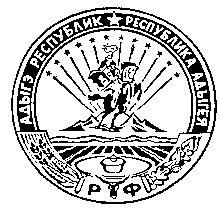                               Республика Адыгея                        Совет народных депутатов                     муниципального образования                                          «Дукмасовское сельское поселение» х.Дукмасов                                                                                     27.06.2018г.                                                                                             № 8                                                            П Р О Т О К О Л                    восьмой  сессии  четвертого созыва  Совета народных депутатов            муниципального образования «Дукмасовское сельское поселение»                                                                                      Всего депутатов 10                                                                                    Присутствует 9 депутатов:Алмазов Сергей ВладимировичДевер Людмила НиколаевнаДубовик Валерий НиколаевичМакарян Аршалуйс АвтандиловичПетухов Владимир АнатольевичШилько Иван ИвановичШикенин Николай ПетровичШувалов Виктор НиколаевичЧукалин Сергей Петрович       На сессию приглашены и присутствовали : председатель Совета народных депутатов муниципального образования «Шовгеновский район» - Бахурцов Юрий Иванович, заместитель Прокурора Шовгеновского района Хагурова Лариса Витальевна, руководители предприятий и учреждений  Дукмасовского сельского поселения, муниципальные служащие администрации муниципального образования «Дукмасовское сельское поселение».          Присутствующие приветствовали Государственные Флаги Российской Федерации, Республики Адыгея и муниципального образования «Дукмасовское сельское поселение».           Председательствующий – Шикенин Василий Петрович – председатель Совета народных депутатов муниципального образования «Дукмасовское сельское поселение».Секретарь – Рассоха Валентина Андреевна, зав. канцелярией администрации муниципального образования «Дукмасовское сельское поселение».                                 Повестка дня  сессии:       «О внесении  изменений и дополнений в Устав муниципального образования «Дукмасовское сельское поселение».                  / докл. Шикенин В.П.– глава администрации муниципального                     образования «Дукмасовское  сельское поселение»/. 2. Об исполнении бюджета муниципального  образования  «Дукмасовское     сельское  поселение»  за  2017 год.                 / докл. Шуова И.К.– финансист администрации муниципального                   образования «Дукмасовское  сельское поселение»/. 3. О порядке ведения перечня видов муниципального контроля и органов местного самоуправления муниципального образования «Дукмасовское сельское поселение» уполномоченных на их осуществление.                  / докл. Шикенин В.П.– глава администрации муниципального                     образования «Дукмасовское  сельское поселение»/. СЛУШАЛИ : 1. Шикенина В.П.– главу муниципального  образования  «Дукмасовское  сельское поселение».      В связи с внесением изменений в отдельные законодательные акты Российской Федерации, в целях приведения Устава муниципального образования  «Дукмасовское сельское поселение»  в соответствие с действующим законодательством Российской Федерации, руководствуясь статьей 44 Федерального закона от 06.10.2003 № 131-ФЗ «Об общих принципах организации местного самоуправления в Российской Федерации».        В ходе проведенных 26.06.2018г. публичных слушаний, предложений и замечаний по рассматриваемому проекту решения о внесении изменений и дополнений в Устав муниципального  образования «Дукмасовское сельское поселение» не поступало. Предлагаю внести изменения и дополнения в  Устав муниципального образования  «Дукмасовское сельское поселение».ВЫСТУПИЛИ: 1. Дубовик В.Н. – депутат Совета народных депутатов муниципального образования «Дукмасовское сельское поселение», предлагаю поддержать предложение Шикенина В.П. о внесении изменений и дополнений в Устав муниципального  образования «Дукмасовское сельское поселение».  ГОЛОСОВАЛИ:  ЗА – 7, ПРОТИВ – нет, ВОЗДЕРЖАЛИСЬ – нет.  Глава муниципального образования «Дукмасовское сельское поселение» проголосовал – «ЗА» РЕШИЛИ:  1. Принять решение «О  внесении изменений и дополнений в Устав муниципального образования «Дукмасовское сельское поселение».СЛУШАЛИ :  2. Об исполнении бюджета муниципального образования  «Дукмасовское  сельское поселение»  за  2017 год.                 / докл. Шуова И.К.– финансист администрации муниципального                   образования «Дукмасовское  сельское поселение»/. РЕШИЛИ : 1. Утвердить отчет об исполнении бюджета муниципального образования  «Дукмасовское сельское поселение» за 2017год.                                       Принято единогласно.    СЛУШАЛИ :  3. О порядке ведения перечня видов муниципального контроля и органов местного самоуправления муниципального образования «Дукмасовское сельское поселение» уполномоченных на их осуществление.                  / докл. Шикенин В.П.– глава администрации муниципального                     образования «Дукмасовское  сельское поселение»/. РЕШИЛИ 1. Утвердить Порядок ведения перечня видов муниципального контроля и органов местного самоуправления муниципального образования «Дукмасовское сельское поселение», уполномоченных на их осуществление.                                   Принято единогласно.    Глава муниципального образования «Дукмасовское сельское поселение»                                       В.П.Шикенин